CENTRO EDUCACIONAL DE ADULTOS ISABEL LA CATOLICA.                    “María del Carmen Vivanco Fierro”Unidad Técnica Pedagógica                                                                               “profesoramaricarmen2020@gmail.com” Puente Alto.EVALUACION DE  Nº 4“TERCER NIVER A”INSTRUCCIONES GENERALES DEL PROFESOR.EVALUACION.NOMBRE DEL ALUMNOS:CURSO:DEPARTAMENTOLenguaje ASIGNATURALenguaje y ComunicaciónOBJ. PRIORIZADOS- Formula opiniones críticas fundamentadas frente a la lectura de diversos tipos de textos. - Lee comprensivamente diversos textos literarios y no literarios considerando aspectos formales y de contenido.FECHA DE INICIO21 junio 2021FECHA DE ENTREGA28 Junio 2021Lee detenidamente cada pregunta e indicación. Responde con lápiz pasta azul cuando estés seguro de tu respuesta, no uses corrector. Entrega tu evaluación en la fecha acordada.I.- Ítem de comprensión lectora. 1. Lee el siguiente texto y luego responde las siguientes preguntas.La segunda: blogPorath, WilliamLunes 11 de abril de 2011                              Ciber democracia, participación y representación Ahora es común ver a ministros, periodistas y opinó logos concentrados en sus manos. No están rezando el rosario: twittean. Es que esta nueva herramienta se está tornando imprescindible para ellos, pues lo que se divulga allí en la mañana puede llegar a ser una gran bola de nieve, con miles de participantes y consecuencias insospechadas, mucho antes de ser recogido por la TV en la noche o los diarios del día siguiente.En una visión optimista, estamos ante un nuevo aspecto que el desarrollo tecnológico ofrecería a la llamada “democracia electrónica”. Ahora el ciudadano común y corriente puede vincularse directa, inmediata y orizontalmente con sus representantes y el gobierno; seguir sus acciones en la web, interpelarlos en sus blogs, saber qué están haciendo o pensando a través de sus facebooks y obligarlos a responder en Twitter. Es más, los ciudadanos entre sí pueden vincularse rápida y efectivamente por este medio, organizarse y hacer sentir su voz. La democracia delegada cambiaría así a una “democracia continua”.Sin duda hay un cambio: las condiciones de inmediatez de esta nueva opinión pública y su mayor compromiso en los temas que sigue están obligando a los políticos y sus asesores a reaccionar mucho más rápido. En todo caso la pregunta es la misma: ¿Es esto democracia o estamos asistiendo a una nueva “circulación de las élites”?Mirando el vaso medio lleno, hay aquí una oportunidad de involucrar más en la política a los nativos digitales. Pero los medios y avances tecnológicos no podrán reemplazar a un requisito de toda democracia: ciudadanos activos e interesados, ni al otro lado de la medalla: líderes políticos de categoría.                                                                                         Fuente adaptado de: http://blogs.lasegunda.com/thinktank/2010/12/29/ciberdemocracia-participacion.aspv2. Marque la  alternativa correcta (2 Ptos. c/u)II. El texto literario y no literario1. Analiza el siguiente fragmento de la oda a la cebolla de Pablo NerudaCebolla,luminosa redoma,pétalo a pétalose formó tu hermosura,escamas de cristal te acrecentarony en el secreto de la tierra oscurase redondeó tu vientre de rocío.Bajo la tierrafue el milagroy cuando apareciótu torpe tallo verde,y nacieron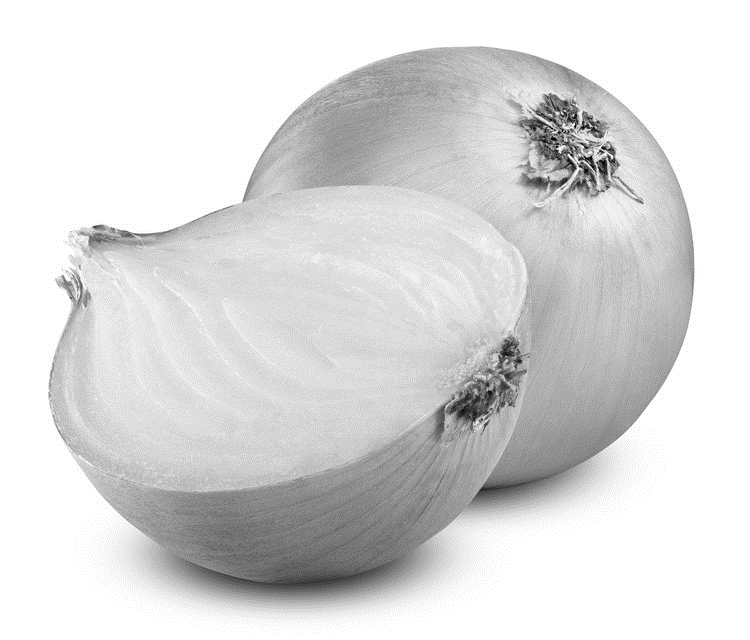 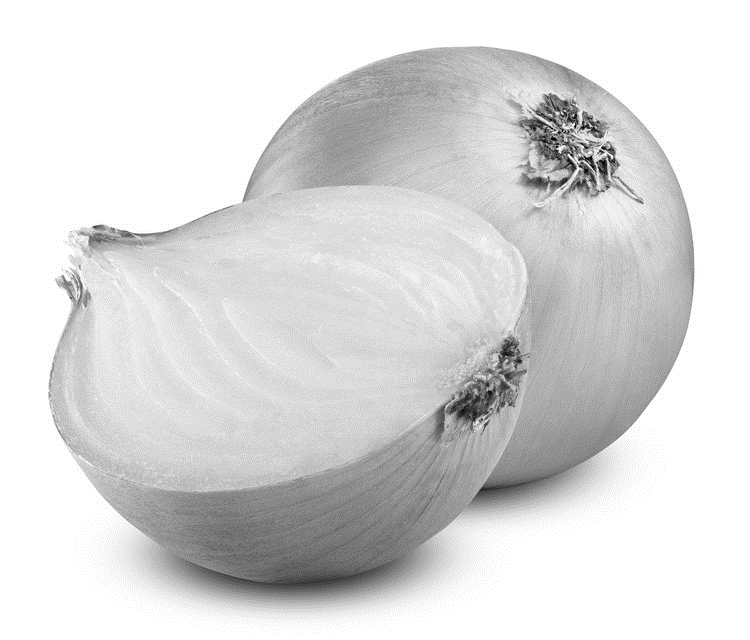 tus hojas como espadas en el huerto,la tierra acumuló su poderíomostrando tu desnuda transparencia,y como en Afrodita el mar remotoduplicó la magnolialevantando sus senos,                                                la tierraasí te hizo,cebolla,clara como un planeta,y destinadaa relucir,constelación constante,redonda rosa de agua,sobrela mesade las pobres gentes.Responde las preguntas: ( 2 Ptos. c/u)2. Lee estos dos textos y responde las preguntas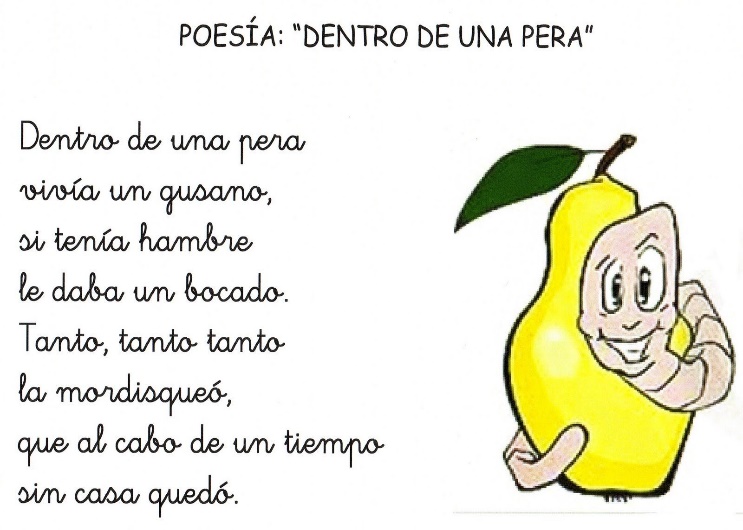  Definición de peraa. ¿Cuál es el tema de ambos textos? ( 3 Ptos. c/u)b. Completa el siguiente organizador gráfico. (2 Ptos. c/u)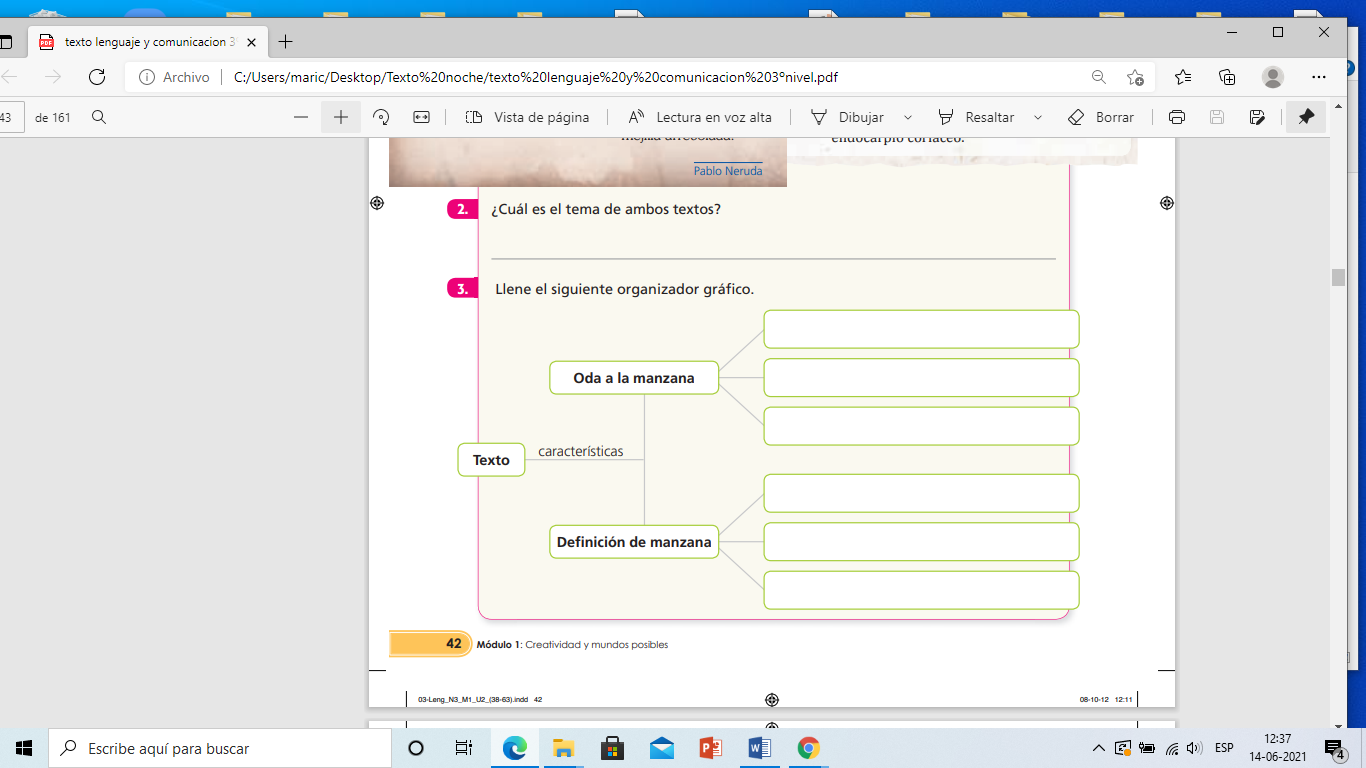 